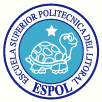 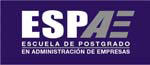 Plan de Negocios (Resumen Ejecutivo)Autores: Ing. Karina Astudillo B.Econ. Elizabeth Miranda A.Ing. Galo Baida1.ANÁLISIS DEL NEGOCIO Y SU ENTORNOSu nombre será EcuaSalud S.A. y su actividad será brindar servicios de información enel área de salud, a través de un Portal Médico, el cual tendrá por ubicación la siguientedirección en Internet: http://www.ecuasalud.com.2.ANÁLISIS DE MERCADOEcuasalud brindará los siguientes servicios:•Directorio médico:listado de médicos clasificados por especialidad y localización.Contendrá toda su información detallada.•Artículos varios:contendrá diversos artículos de interés como: “Últimosdescubrimientos sobre VIH”, “Diabetes, el asesino silencioso”, etc.•Búsquedas:el website tendrá incorporado un motor de búsqueda que permitirá alvisitante realizar consultas  por temas o palabras claves.•Noticias:el portal debe servir como un nexo entre los diferentes integrantes de losmercados de la salud. Por esto se publicará noticias actuales sobre eventos,promociones, regulaciones y demás información de interés para nuestros clientes.•Consultas en línea:el portal permitirá a los usuarios registrados contactar a losmédicos que se encuentren conectados al mismo y realizar consultas médicas enlínea.•Base de datos:los médicos registrados podrán realizar búsquedas en la base de datosmédica del portal, para los efectos se contará con un enlace directo a una base dedatos médica global (banco de datos virtual sobre medicina ubicado en los EEUU).•Foros de discusión:el website permitirá a los usuarios registrados suscribirse en losdiferentes foros de discusión sobre diversos temas de interés.•Suscripción a boletines (mailing-lists):los usuarios registrados podrán recibir en sucorreo si desean, quincenalmente, información actualizada sobre temas de su interés.•Venta de productos:EcuaSalud.com contará con un mall de compras electrónico queofrecerá a los internautas la posibilidad de adquirir diversos productos relacionadoscon la medicina. Para efectos de pago se aceptarán tarjetas de créditos nacionales einternacionales.1Plan de Negocios (Resumen Ejecutivo)Autores: Ing. Karina Astudillo B.Econ. Elizabeth Miranda A.Ing. Galo Baida•Publicidad:el portal contará con espacios publicitarios disponibles para alquiler ensus páginas (banners), para las empresas que deseen contratarlos.3.OBJETIVOSNuestro principal objetivo es desarrollar un plan de negocios para comprobar lafactibilidad de diseñar, implementar, colocar en línea (on-line) y operar el sitio Web(portal) sobre vida sana previamente descrito.Para ello es necesario analizar los siguientes pasos:1.Analizar el mercado y definir el segmento meta.2.Identificar los competidores y servicios sustitutos.3.Verificar la factibilidad técnica del proyecto.4.Evaluar diferentes alternativas de implementación.5.Seleccionar la mejor alternativa en término de costos/beneficio.6.Verificar la variabilidad del proyecto en el contexto legal ecuatoriano.7.Realizar un estudio de costos exhaustivo para la implementación de laalternativa elegida.8.Analizar la parte financiera del proyecto.9.Evaluar los riesgos asociados al negocio.10.Definir el cronograma para la implementación del proyecto.4.TENDENCIA DEL ENTORNO NACIONALEn Ecuador la necesidad de obtener información, servicios y productos relacionados convida sana a través de Internet ha sido detectada por algunas compañías, las cuales handesarrollado pseudos-portales de salud, pero no cuentan con todas las facilidadesrequeridas para generar un alto tráfico de público e interesar a todos los sectoresrelacionados con el área de la salud.El principal problema que enfrentan los portales médicos en nuestro país lo constituyenen primer lugar la falta de una infraestructura tecnológica de primera y en segundo lugarla cultura del público en lo referente a la utilización de Internet.2Plan de Negocios (Resumen Ejecutivo)Autores: Ing. Karina Astudillo B.Econ. Elizabeth Miranda A.Ing. Galo Baida5.MERCADO OBJETIVOEn la fase inicial pensamos solo enfocarnos en la provincia del Guayas. Si lasproyecciones del portal resultan de acuerdo a lo esperado, la idea es expandirnosprimero en Ecuador y luego a la Región Andina.Se detalla a continuación los componentes del grupo objetivo y sus necesidades, a fin deidentificar los servicios a crear.1.EL MÉDICOPor las características de nuestro producto hemos considerado sólo a los “médicosjóvenes”, (hombres y mujeres en edades entre 25 y 45 años), de condición social mediao alta y que tengan acceso a Internet. Por mencionar algunas necesidades tenemospromoción de su imagen profesional, comunicación con su colegio profesional, entreotras.2.ESTUDIANTES DE MEDICINASus necesidades son:•Disponibilidad de información actualizada sobre medicina tradicional y nuevosdescubrimientos.•Posibilidad de consultar dudas a los médicos que ya ejercen la profesión.•Familiarizarse de forma temprana con el medio de la salud.3.COLEGIOS DE MÉDICOSLos colegios de médicos son importantes por su conexión directa con grandes grupos, loque facilitará difusión y el uso de la página. Sus necesidades son:•Actualización constante para su gremio.•La organización de eventos gremiales, congresos, etc., y promoción de los mismos.•Familiarizarse de forma temprana con el medio de la salud.4.PÚBLICO EN GENERALEl público que esperamos que visite el portal son hombres y mujeres comprendidos enedades entre los 25 y 65 años, pertenecientes a clases media o alta y que cuenten conacceso a Internet.El público necesita información actualizada sobre vida sana, directorio de médicosespecialistas, consultas en línea, acceso a medicamentos a costos razonables, entreotros.3Plan de Negocios (Resumen Ejecutivo)Autores: Ing. Karina Astudillo B.Econ. Elizabeth Miranda A.Ing. Galo Baida5.LABORATORIOS FARMACÉUTICOSEste segmento es el de mayor posición económica, están interesados directamente en elmédico que receta y en público por posicionamiento de marca. Algunas de susnecesidades son llegar directamente al médico y su consulta, tener presencia de marcaen eventos médicos importantes, publicitar su marca, entre otros.6.CADENAS DE FARMACIASEste es un segmento nuevo y necesitaría pelear una posición en el mercado, difundir susservicios y promociones y ampliar su base de datos de clientes y tarjetas de consumo.7.REVISTAS MÉDICASUn componente pequeño, pero de valoración importante para médicos. Sus necedadesson:•Difusión de su producto directamente al médico.•Fácil acceso del médico a su producto.•Apoyo logístico para la distribución.8.DISTRIBUIDORAS DE INSUMOS MÉDICOSSu necesidad primordial es difundir el uso de sus productos entre los médicos.9.ASEGURADORAS MÉDICASSus necesidades son:•Difundir sus servicios ante el público.•Prestigio.•Presencia de marca.10.ESTRATEGIA DE VENTASNuestro proyecto pretende tener en u plazo de 3 años 800 médicos de Guayasregistrados en nuestro portal, a un precio promedio de $68 por  médico semestrales.Nuestras expectativas por el lado de venta de espacios de publicidad en el sitio son másmodestas y esperamos tener el 3 años, al menos 30 empresas publicitándose en el portal.El precio de un banner publicitario es de $300 mensuales.11.PROVEEDORESCONEXCIÓN A INTERNETSe escogió como proveedor a Interactive por se la opción más barata que cumple conlos requerimientos mínimos necesarios.4Plan de Negocios (Resumen Ejecutivo)Autores: Ing. Karina Astudillo B.Econ. Elizabeth Miranda A.Ing. Galo BaidaHOSTINGEl proveedor seleccionado es Infinology, puesto que sólo cumple con losrequerimientos de ancho de banda, capacidad de almacenamiento y soporte para ellenguaje seleccionado, sino que además ofrece soporte técnico inmediato y garantiza un99.99% de operatividad.BASE DE DATOS MÉDICASe escogió como proveedor a Journal of American Medical Association (JAMA)  porser la opción más barata que cumple con los requerimientos mínimos necesarios.No tomamos en consideración los componentes de hardware y cableado debido a queson muy pocos (1 estación de trabajo, 1 switch de 8 puertos, 6 puertos de red) y existeuna amplia gama de proveedores en el medio.12.ANÁLISIS TÉCNICOLa construcción de un sitio web de comercio electrónico pequeño como es el caso delpresente proyecto se puede manejar con tres personas en un plazo no mayor a 3 meses.RECURSOS HUMANOS•Dos ingenieros en computación con experiencia en liderazgo de proyectos dedesarrollo de aplicaciones orientadas a objetos.•Un web master, con experiencia en lenguaje de programación PHP y herramientas dediseño para el web, encargado de las fases de Implementación, Pruebas y Publicacióndel sitio web.RECURSOS TÉCNICOS•Estación de trabajo para el web master:oPc DesktopoProcesador PIV 3Ghzo512 memoria SDRAMo80Gb disco duro y Tarjeta de red 10/100 Mbps•Sistema Operativo Fedora Core y aplicaciones para desarrollo en PHP.•Switch 8 puertos Fast Ethernet.•Conexión permanente a Internet DSL 128 Mbps ancho banda.•100Mb alojamiento en un sitio web del exterior (hosting).•Acceso a una base de datos médica en Internet.5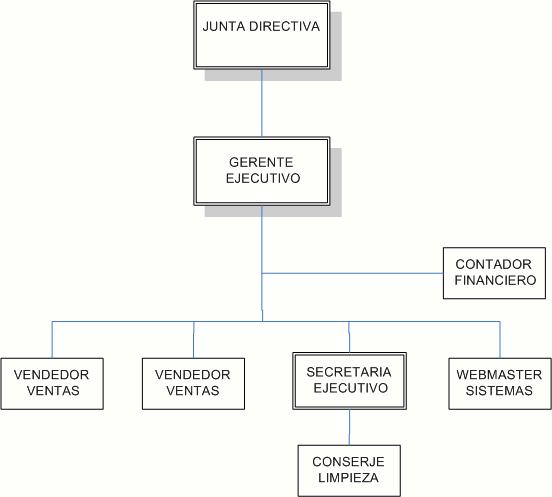 Plan de Negocios (Resumen Ejecutivo)Autores: Ing. Karina Astudillo B.Econ. Elizabeth Miranda A.Ing. Galo Baida13.ANÁLISIS ADMINISTRATIVONuestro grupo empresarial estará conformado por personal calificado enAdministración, Finanzas, Sistemas y en equipo de vendedores a tiempo completo conconocimientos en Internet.ESTRUCTURA ORGANIZACIONAL DEL PORTAL WEB VIDA SANA6.ANÁLISIS ECONÓMICO Y FINANCIEROEcuaSalud S.A. será constituida legalmente como sociedad anónima, con capitalsuscrito de $30,000.00 y aportes iguales de 33.3% brindado por 3 socios.Ecuasalud se financiará en base a la venta de subscripciones a los médicos para quepuedan acceder a una base de datos on-line con información médica especializada, deúltima tecnología, producto de las últimas investigaciones en medicina a nivel mundial.La inversión inicial requerida para la puesta en marcha del proyecto es de $12,465.00, lacual será provista con capital propio de los socios en partes iguales.El análisis financiero se realizó a cinco años y muestra un valor de VAN de $30,002.31al 20% y un valor de TIR del 66.4%, recuperándose la inversión a los dos años y diez6Plan de Negocios (Resumen Ejecutivo)Autores: Ing. Karina Astudillo B.Econ. Elizabeth Miranda A.Ing. Galo Baidameses. Por lo tanto se concluye que EcuaSalud es un proyecto viable y rentable, queademás cubrirá una necesidad latente en la comunidad de médicos y pacientes.7